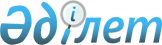 "О бюджете сельского округа Камыстыбас на 2024-2026 годы"Решение Аральского районного маслихата Кызылординской области от 26 декабря 2023 года № 162.
      В соответствии с пунктом 2 статьи 75 Кодекса Республики Казахстан "Бюджетный кодекс Республики Казахстан", пунктом 2-7 статьи 6 Закона Республики Казахстан " О местном государственном управлении и самоуправлении в Республике Казахстан" Аральский районный маслихат РЕШИЛ:
      1. Утвердить бюджет сельского округа Камыстыбас на 2024-2026 годы согласно приложениям 1, 2, 3, в том числе на 2024 год в следующих объемах:
      1) доходы – 94 751 тысяч тенге, в том числе:
      налоговые поступления – 5 359 тысяч тенге;
      неналоговые поступления – 0;
      поступления от продажи основного капитала – 744 тысяч тенге;
      поступления трансфертов – 88 648 тысяч тенге;
      2) затраты – 96455 тысяч тенге;
      3) чистое бюджетное кредитование – 0;
      бюджетные кредиты – 0;
      погашение бюджетных кредитов– 0;
      4) сальдо по операциям с финансовыми активами – 0;
      приобретение финансовых активов – 0;
      поступления от продажи финансовых активов государства – 0;
      5) дефицит (профицит) бюджета – -1 704 тысяч тенге;
      6) финансирование дефицита (использование профицита) бюджета– 1 704 тысяч тенге;
      поступление займов – 0;
      погашение займов – 0;
      используемые остатки бюджетных средств – 1 704 тысяч тенге.
      Сноска. Пункт 1 – в редакции решения Аральского районного маслихата Кызылординской области от 11.04.2024 № 204 (вводится в действие с 01.01.2024).


      2. Настоящее решение вводится в действие с 1 января 2024 года и подлежит официальному опубликованию. Бюджет сельского округа Камыстыбас на 2024 год
      Сноска. Приложение 1 – в редакции решения Аральского районного маслихата Кызылординской области от 11.04.2024 № 204 (вводится в действие с 01.01.2024). Бюджет сельского округа Камыстыбас на 2025 год Бюджет сельского округа Камыстыбас на 2026 год
					© 2012. РГП на ПХВ «Институт законодательства и правовой информации Республики Казахстан» Министерства юстиции Республики Казахстан
				
      Председатель Аральского районного маслихата 

Б. Турахметов
Приложение 1 к решению
Аральского районного маслихата
№ 162 от "26" декабря 2023 года
Категория 
Категория 
Категория 
Категория 
Сумма на 
2024 год
(тысяч тенге)
Класс
Класс
Класс
Сумма на 
2024 год
(тысяч тенге)
Подкласс
Подкласс
Сумма на 
2024 год
(тысяч тенге)
Наименование
Сумма на 
2024 год
(тысяч тенге)
1
2
3
4
5
1. Доходы
94 751
1
Налоговые поступления
5 359
01
Подоходный налог
2 224
2
Индивидуальный подоходный налог
2 224
04
Hалоги на собственность
2 963
1
Hалоги на имущество
124
3
Земельный налог
169
4
Налог на транспортные средства
2622
5
Единый земельный налог
48
05
Внутренние налоги на товары, работы и услуги
172
3
Поступления за использование природных и других ресурсов
152
4
Сборы за ведение предпринимательской и профессиональной деятельности
20
3
Поступление от продажи основного капитала
744
03
Продажа земли и нематериальных активов
744
1
Продажа земли
744
4
Поступления трансфертов
88 648
02
Трансферты из вышестоящих органов государственного управления
88 648
3
Трансферты из бюджета района (города областного значения) 
88 648
Функциональная группа
Функциональная группа
Функциональная группа
Функциональная группа
Сумма на 
2024 год
(тысяч тенге)
Администратор бюджетных программ
Администратор бюджетных программ
Администратор бюджетных программ
Сумма на 
2024 год
(тысяч тенге)
Программа
Программа
Сумма на 
2024 год
(тысяч тенге)
Наименование
Сумма на 
2024 год
(тысяч тенге)
2. Расходы
96 455
01
Государственные услуги общего характера
54 904
124
Аппарат акима города районного значения, села, поселка, сельского округа
54904
001
Услуги по обеспечению деятельности акима города районного значения, села, поселка, сельского округа
41 904
022
Капитальные затраты государственного органа
13 000
07
Жилищно-коммунальное хозяйство
1 899
124
Аппарат акима города районного значения, села, поселка, сельского округа
1 899
008
Освещение улиц населенных пунктов
1 421
009
Обеспечение санитарии населенных пунктов
478
011
Благоустройство и озеленение населенных пунктов
1 704
08
Культура, спорт, туризм и информационное пространство
37 948
124
Аппарат акима города районного значения, села, поселка, сельского округа
37 948
006
Поддержка культурно-досуговой работы на местном уровне
37 948
3.Чистое бюджетное кредитование
0
Бюджетные кредиты
0
5
Погашение бюджетных кредитов
0
4. Сальдо по операциям с финансовыми активами
0
Приобретение финансовых активов
0
5. Дефицит (профицит) бюджета
-1 704
6. Финансирование дефицита (использование профицита) бюджета
1 704
Поступление займов
0
Погашение займов 
0
8
Используемые остатки бюджетных средств
1 704
1
Свободные остатки бюджетных средств
1 704
01
Свободные остатки бюджетных средств
1 704,9
2
Остатки бюджетных средств на конец отчетного периода
0,9
01
Остатки бюджетных средств на конец отчетного периода
0,9Приложение 2 к решению
Аральского районного маслихата
№ 162 от "26" декабря 2023 года
Категория 
Категория 
Категория 
Категория 
Сумма на 
2025 год
(тысяч тенге)
Класс
Класс
Класс
Сумма на 
2025 год
(тысяч тенге)
Подкласс
Подкласс
Сумма на 
2025 год
(тысяч тенге)
Наименование
Сумма на 
2025 год
(тысяч тенге)
1
2
3
4
5
1. Доходы
89 334
1
Налоговые поступления
5 439
01
Подоходный налог
2 257
2
Индивидуальный подоходный налог
2 257
04
Hалоги на собственность
3 008
1
Hалоги на имущество
126
3
Земельный налог
172
4
Налог на транспортные средства
2 661
5
Единый земельный налог
49
05
Внутренние налоги на товары, работы и услуги
174
3
Поступления за использование природных и других ресурсов
154
4
Сборы за ведение предпринимательской и профессиональной деятельности
20
3
Поступление от продажи основного капитала
755
03
Продажа земли и нематериальных активов
755
1
Продажа земли
755
4
Поступления трансфертов
83 140
02
Трансферты из вышестоящих органов государственного управления
83 140
3
Трансферты из бюджета района (города областного значения) 
83 140
Функциональная группа
Функциональная группа
Функциональная группа
Функциональная группа
Сумма на 
2025 год
(тысяч тенге)
Администратор бюджетных программ
Администратор бюджетных программ
Администратор бюджетных программ
Сумма на 
2025 год
(тысяч тенге)
Программа
Программа
Сумма на 
2025 год
(тысяч тенге)
Наименование
Сумма на 
2025 год
(тысяч тенге)
2. Расходы
89 334
01
Государственные услуги общего характера
44 296
124
Аппарат акима города районного значения, села, поселка, сельского округа
44 296
001
Услуги по обеспечению деятельности акима города районного значения, села, поселка, сельского округа
44 296
07
Жилищно-коммунальное хозяйство
1 966
124
Аппарат акима города районного значения, села, поселка, сельского округа
1 966
008
Освещение улиц населенных пунктов
1 471
009
Обеспечение санитарии населенных пунктов
495
08
Культура, спорт, туризм и информационное пространство
43 072
124
Аппарат акима города районного значения, села, поселка, сельского округа
43 072
006
Поддержка культурно-досуговой работы на местном уровне
43 072
3.Чистое бюджетное кредитование
0
Бюджетные кредиты
0
5
Погашение бюджетных кредитов
0
4. Сальдо по операциям с финансовыми активами
0
Приобретение финансовых активов
0
5. Дефицит (профицит) бюджета
0
6. Финансирование дефицита (использование профицита) бюджета
0
Поступление займов
0
Погашение займов 
0
8
Используемые остатки бюджетных средств
0
1
Свободные остатки бюджетных средств
0
01
Свободные остатки бюджетных средств
0
2
Остатки бюджетных средств на конец отчетного периода
0
01
Остатки бюджетных средств на конец отчетного периода
0Приложение 3 к решению
Аральского районного маслихата
№ 162 от "26" декабря 2023 года
Категория 
Категория 
Категория 
Категория 
Сумма на 
2026 год
(тысяч тенге)
Класс
Класс
Класс
Сумма на 
2026 год
(тысяч тенге)
Подкласс
Подкласс
Сумма на 
2026 год
(тысяч тенге)
Наименование
Сумма на 
2026 год
(тысяч тенге)
1
2
3
4
5
1. Доходы
89 334
1
Налоговые поступления
5 439
01
Подоходный налог
2 257
2
Индивидуальный подоходный налог
2 257
04
Hалоги на собственность
3 008
1
Hалоги на имущество
126
3
Земельный налог
172
4
Налог на транспортные средства
2 661
5
Единый земельный налог
49
05
Внутренние налоги на товары, работы и услуги
174
3
Поступления за использование природных и других ресурсов
154
4
Сборы за ведение предпринимательской и профессиональной деятельности
20
3
Поступление от продажи основного капитала
755
03
Продажа земли и нематериальных активов
755
1
Продажа земли
755
4
Поступления трансфертов
83 140
02
Трансферты из вышестоящих органов государственного управления
83 140
3
Трансферты из бюджета района (города областного значения) 
83 140
Функциональная группа
Функциональная группа
Функциональная группа
Функциональная группа
Сумма на 
2026 год
(тысяч тенге)
Администратор бюджетных программ
Администратор бюджетных программ
Администратор бюджетных программ
Сумма на 
2026 год
(тысяч тенге)
Программа
Программа
Сумма на 
2026 год
(тысяч тенге)
Наименование
Сумма на 
2026 год
(тысяч тенге)
2. Расходы
89 334
01
Государственные услуги общего характера
44 296
124
Аппарат акима города районного значения, села, поселка, сельского округа
44 296
001
Услуги по обеспечению деятельности акима города районного значения, села, поселка, сельского округа
44 296
07
Жилищно-коммунальное хозяйство
1 966
124
Аппарат акима города районного значения, села, поселка, сельского округа
1 966
008
Освещение улиц населенных пунктов
1 471
009
Обеспечение санитарии населенных пунктов
495
08
Культура, спорт, туризм и информационное пространство
43 072
124
Аппарат акима города районного значения, села, поселка, сельского округа
43 072
006
Поддержка культурно-досуговой работы на местном уровне
43 072
3.Чистое бюджетное кредитование
0
Бюджетные кредиты
0
5
Погашение бюджетных кредитов
0
4. Сальдо по операциям с финансовыми активами
0
Приобретение финансовых активов
0
5. Дефицит (профицит) бюджета
0
6. Финансирование дефицита (использование профицита) бюджета
0
Поступление займов
0
Погашение займов 
0
8
Используемые остатки бюджетных средств
0
1
Свободные остатки бюджетных средств
0
01
Свободные остатки бюджетных средств
0
2
Остатки бюджетных средств на конец отчетного периода
0
01
Остатки бюджетных средств на конец отчетного периода
0